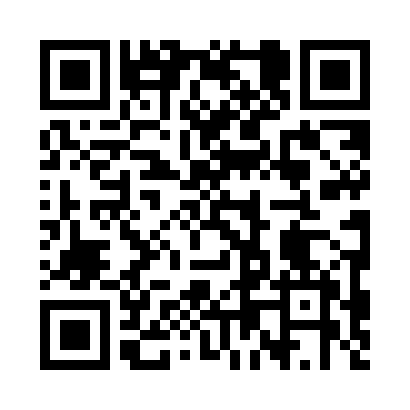 Prayer times for Katarzynka, PolandWed 1 May 2024 - Fri 31 May 2024High Latitude Method: Angle Based RulePrayer Calculation Method: Muslim World LeagueAsar Calculation Method: HanafiPrayer times provided by https://www.salahtimes.comDateDayFajrSunriseDhuhrAsrMaghribIsha1Wed2:305:1112:425:518:1410:442Thu2:295:1012:425:528:1610:473Fri2:295:0812:425:548:1810:484Sat2:285:0612:425:558:2010:495Sun2:275:0412:425:568:2110:496Mon2:265:0212:425:578:2310:507Tue2:255:0012:425:588:2510:518Wed2:254:5812:425:598:2610:519Thu2:244:5612:426:008:2810:5210Fri2:234:5512:426:018:3010:5311Sat2:224:5312:426:028:3210:5412Sun2:224:5112:426:038:3310:5413Mon2:214:5012:426:048:3510:5514Tue2:204:4812:426:058:3610:5615Wed2:204:4612:426:068:3810:5616Thu2:194:4512:426:078:4010:5717Fri2:194:4312:426:078:4110:5818Sat2:184:4212:426:088:4310:5819Sun2:174:4012:426:098:4410:5920Mon2:174:3912:426:108:4611:0021Tue2:164:3812:426:118:4711:0122Wed2:164:3612:426:128:4911:0123Thu2:154:3512:426:138:5011:0224Fri2:154:3412:426:138:5211:0325Sat2:154:3212:426:148:5311:0326Sun2:144:3112:436:158:5411:0427Mon2:144:3012:436:168:5611:0428Tue2:134:2912:436:178:5711:0529Wed2:134:2812:436:178:5811:0630Thu2:134:2712:436:189:0011:0631Fri2:134:2612:436:199:0111:07